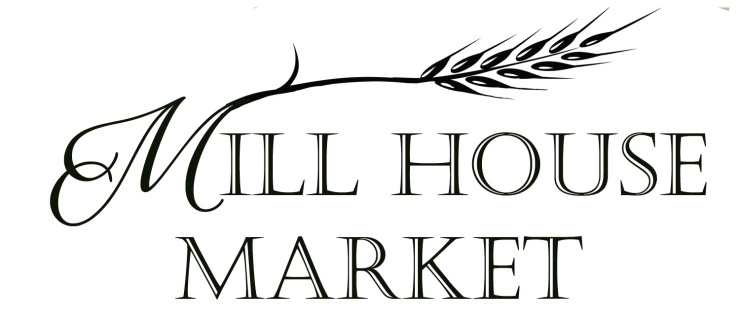 application for employmentname:													home address:												city:						state:			zip:				home phone:					cell phone:						position requested:											other position interests:										anticipated dates available – beginning date:		ending date:				days and hours available:										full time/part time:					requested pay:				previous employmentemployer 1 – name/address:										phone:				pay:			position:					dates employed – from:			to:							reason for leaving:											employer 2 – name/address:										phone:				pay:			position:					dates employed – from:			to:							reason for leaving:											employer 3 – name/address:										phone:				pay:			position:					dates employed – from:			to:							reason for leaving:											educationhigh school – years completed: 1  2  3  4college – years completed:  1  2  3  4	- course of study:						grad school – years completed:  1  2 – course of study:						were you in the military:										have you been convicted of a crime in the past ten years, excluding misdemeanors and summary offenses, which has not been annulled, expunged or sealed by a court? yes	no	if yes explain												comments (qualifications, talents, limitations, etc…):							Perspective employees will receive consideration without discrimination because of race, creed, color, sex, age, national origin or handicap.  We are an equal opportunity employer.The information provided in this application for employment is true, correct and complete.  If employed, any misstatements or omissions of fact on this application may result in my dismissal.  I understand that acceptance of an offer of employment does not create a contractual obligation upon the employer to continue to employ me in the future.  If you decide to engage an investigative consumer reporting agency to report on my credit and personal history, I authorize you to do so.  If a report is obtained you must provide, at my request, the name and address of the agency so I may obtain from them the nature and substance of the information contained in the report.date:				 signature:								